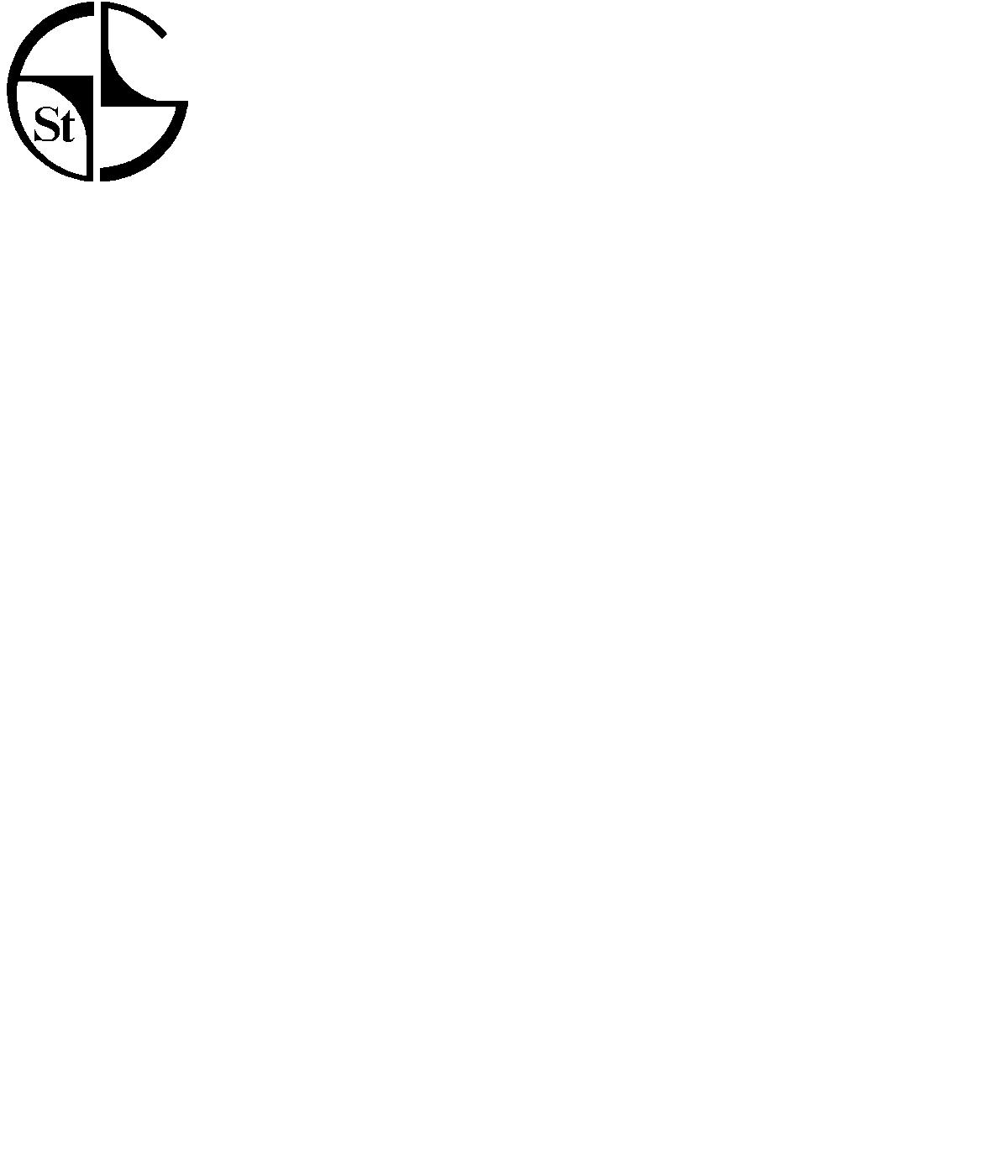 Primary Topic PlanNB: Science seasonal changes covered in every topic though gardening, outside play and Science sessions. 	PSHE in some classes may not be taught as a separate session but included as part of everyday learning or topic based work. (Year 1Year 2Year 3Year 4Autumn 1Who Am I?/AutumnMaths: Number and place value, Addition and subtraction, Measurement (Length capacity, weight, time)PSHCE: RelationshipsScience: Animals including humans History:  Changes within living memory.           Local history Art: PicassoEnglish: Funny bones, Who am I?PoetryRecountsInformation textsR.E – Harvest festival/Why are we thankful?ICT – internet safety This Is Me! AutumnMaths: Number and place value, Addition and subtraction, Measurement (Length capacity, weight, time)PSHCE: Relationships Science: Animals including humans History:  Changes within living memory.Art: Andy Warhol  English: I like myself (Karen Beaumont)PoetryRecountsStories Information textsR.E – Harvest festival, Journey of Life – Exploring changesICT – internet safety I’m Amazing, You’re Amazing, We’re All Amazing! AutumnMaths: Number and place value, Addition and subtraction, Measurement (Length capacity, weight, time)PSHCE: Relationships Science: Animals including humans  Forces and magnets History:  Changes within living memory.Art: Andy Goldsworthy English: Head to toe (Eric Carle), PoetryRecountsInformation textsR.E – Harvest festival/ Why Do you Judge Me?ICT – internet safety Me, Myself and I/AutumnMaths: Number and place value, Addition and subtraction, Measurement (Length capacity, weight, time)PSHCE: Relationships Science: Animals including humans History:  Changes within living memory. Local history DT: Giuseppe Arcimboldo English: Here are my hands (Bill Martin Jr)PoetryRecountsInformation textsR.E – Harvest festival, ICT – internet safety Autumn 2Special people, special placesChristmas/WinterMaths: Number and place value, Addition and subtraction, Statistics, Properties of shapes.PSHCE: Relationships Science: Light and electricity English: ListsLetters PlaysStories R.E – Christmas, Why are some things special? Visit to Local ChurchICT – internet safety. Common uses of technology beyond school. Festivals of lightChristmas/WinterMaths: Number and place value, Addition and subtraction, Statistics, Properties of shapes.PSHCE: Relationships Science: Light, Electricity Art: Batik firework picturesMaking electric candles/light up things. English: Rama and Sita, ListsLetters PlaysR.E – Divali, Hanaka, Christmas ICT – Save, store and manipulate computer programs. Is  it a bird, is it a plane…(Superheroes, Forces)Christmas/WinterMaths: Number and place value, Addition and subtraction, Statistics, Properties of shapes.Science: Forces and magnetsPSHCE: Relationships English: Traction man (Mini Grey),Max Bob GrahamFiction storiesComic Strips ListsLetters R.E – Christmas, Why Should we care for our world?ICT – internet safety. Common uses of technology beyond school. Here Comes The Aliens(Light + Dark, Space)Christmas/WinterMaths: Number and place value, Addition and subtraction, Statistics, Properties of shapes.Science:Space  PSHCE: Relationships English: Aliens love Underpants, ListsLetters PlaysR.E – Christmas ICT – internet safety. Common uses of technology beyond school. Spring Long, Long Ago: NursesMaths: Number and place value, Multiplication and division, fractions, Properties of Shape. Measure (Capacity)PSHCE: Health and wellbeingScience: plants Geography - name and locate the world’s seven continents and five oceans History:  Lives of significant individuals (Florence nightingale /Mary Secole)DT: Make own ‘medicine’English: Information textsDiary EntriesPoetry R.E – Easter/The Importance of PilgrimageICT - use logical reasoning to predict the behaviour of simple programsLong, Long Ago: Great Fire of London/SpringMaths: Number and place value, Multiplication and division, fractions, Properties of Shape. Science: Everyday Materials , PSHCE: Health and wellbeingGeography: name, locate and identify characteristics of the four countries and capital cities of the United Kingdom and its surrounding seas History:  Events beyond living memory that are significant.  Sir Christopher Wren, Samuel Pepys. DT: Making houses using a range of materials. Sir Christopher WrenCooking – bread/cheese.English: Charlie and Lola go to London, Katie Morag in London.Information TextsDiary Entries R.E – EasterICT - use logical reasoning to predict the behaviour of simple programsLong, Long Ago: ToysMaths: Number and place value, Multiplication and division, fractions, Properties of Shape. Measurement (Money)Science: Everyday Materials, soundPSHCE: Health and wellbeingGeography – Geographical skills and fieldwork where do toys come from (locating on a map)History:  Changes within living memory DT: Making own shaker toys (give to early years) English: Old bear, thread bear. StoriesPoetryR.E –Easter / Life of Christ ICT – Beebots – programming precise and unambiguous instructions. Long, Long Ago: Walk like a dinosaur/ SpringMaths: Number and place value, Multiplication and division, fractions, Properties of Shape. Science: Living things and their                                                                habitats, plantsPSHCE: Health and wellbeing Geography - name and locate the world’s seven continents and five oceans History:  events beyond living memory that are significant globally. Art: Cave drawing to tell a story, Sculptures and printingEnglish: Key texts: Dear dinosaur Nicola O’Byrne, Dinosaur lands Campbell books. Information TextsLettersR.E – Easter/BuddismICT – Beebots – programming precise and unambiguous instructions.Summer We’re All Going On A Summer Holiday(Europe)/SummerMaths: Number and place value, Addition and subtraction, Measurement (Money, time), Position and directionScience: Everyday Materials               States of matterPSHCE: Living in the wider worldGeography: Geographical skills and fieldwork. identify seasonal and daily weather patterns in the United Kingdom and the location of hot and cold areas of the world in relation to the Equator and the North and South Poles name, locate and identify characteristics of the four countries and capital cities of the United Kingdom and its surrounding seas Art: MonetDT: Sculptures of landmarks – making them stronger. English: Ernest and I, Katie and the impressionistsRecountsInstructions Stories R.E – JudaismICT - use technology purposefully to create, organise, store, manipulate and retrieve digital contentPassports Please(a country far away – Africa) SummerMaths: Number and place value, Addition and subtraction, Statistics, Position and direction, Measurement (height and weight)Living things and their                                                      habitats.PSHCE: Living in the wider worldGeography: understand geographical similarities and differences through studying the human and physical geography of a small area of the United Kingdom, and of a small area in a contrasting non-European country Geographical skills and fieldwork identify seasonal and daily weather patterns in the United Kingdom and the location of hot and cold areas of the world in relation to the Equator and the North and South PolesArt: Aboriginal artEnglish: Handa’s Surprise, The Magic Paint brush, The Spider weaver. PoetryRecountsInstructions R.E – Sikhism  ICT - use technology purposefully to create, organise, store, manipulate and retrieve digital contentSouth America: rainforests/SummerMaths: Number and place value, Addition and subtraction, Statistics, Position and direction, Measurement (height and weight)Science: Living things and their habits SoundPSHCE: Living in the wider worldGeography: Geographical skills and fieldwork identify seasonal and daily weather patterns in the United Kingdom and the location of hot and cold areas of the world in relation to the Equator and the North and South Poles understand geographical similarities and differences through studying the human and physical geography of a small area of the United Kingdom, and of a small area in a contrasting non-European countryArt:  Tribal painting pointilismEnglish: The kapoko tree, Jungle song. Captions Instructions Information books. R.E – Hinduism  ICT – Beebots – Debugging simple programmes Long, Long Ago: TransportMaths: Number and place value, Addition and subtraction, Statistics, Position and direction Measurement (Money, time)Science: Space, forces and magnets PSHCE: Living in the wider worldGeography: Geographical skills and fieldwork. Looking at continents and oceans of the world. Position of different countries.History:  Romans Roads!DT: Make own mode of transportEnglish: The train ride  Instructions Stories R.E – Islam ICT – Beebots – Debugging simple programmes